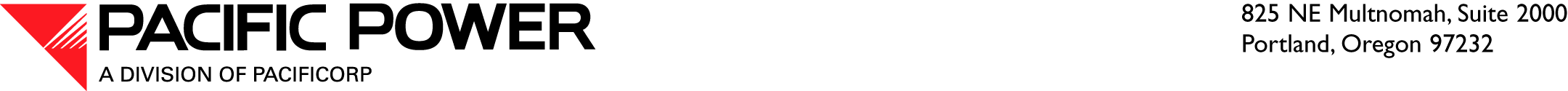 February 27, 2017VIA ELECTRONIC FILINGAND OVERNIGHT DELIVERYSteven V. King Executive Director and SecretaryWashington Utilities and Transportation Commission1300 S. Evergreen Park Drive SWP.O. Box 47250Olympia, WA 98504-7250RE:	WAC 480-143-190 Property Disclosure ReportIn accordance with WAC 480-143-190, Pacific Power & Light Company (Pacific Power or Company), a division of PacifiCorp, submits this report with the Washington Utilities and Transportation Commission (Commission) with a list of items transferred without commission approval during the previous calendar year, except items whose fair market value is less than the greater of 0.01 percent of the company’s last rate base or two thousand dollars.Using rate base balances authorized by the Commission in Order 08 in Docket UE-152253, this threshold is $80,496.  Please note that only items allocated to Washington using the West Control Area inter-jurisdictional allocation methodology are considered in preparing this report. On November 20, 2016, the Company reclassified a release pond at Lewis River from utility to non-utility. The Company provides the accounting details of the transaction in Attachment A.  Provided as Attachment B is the affidavit required by WAC 480-143-190 demonstrating the item was not necessary or useful to perform Pacific Power’s public duties and that Pacific Power received fair market value for the item. Please direct any inquiries regarding this filing to Ariel Son, Regulatory Projects Manager, at (503) 813-5410.Sincerely,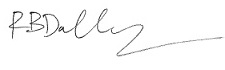 R. Bryce DalleyVice President, RegulationEnclosureATTACHMENT AATTACHMENT BAFFIDAVITI, Nikki L. Kobliha, am an officer of PacifiCorp and am authorized to make this verification on its behalf.  None of the items listed in the 2016 Property Transfer Report were necessary and useful for PacifiCorp’s performance of its public duties.  I declare upon the penalty of perjury, that the foregoing is true and correct.Executed on February 27, 2017, at Portland, Oregon.NIKKI L. KOBLIHAVice President, CFO, and TreasurerSubscribed and sworn to me on this 27th day of February, 2017.Notary Public for OregonMy Commission expires:  				